PROSTORNI ODNOSI(sredina, lijevo, desno)NA LIJEVOJ                       	DESNOJ STRANI STRANI JE LOPTA.                            JE AUTIĆ.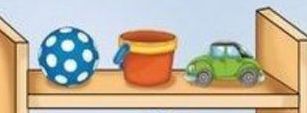 U SREDINI JE KANTICA.ZAOKRUŽI I NAPIŠI ŠTO SE NALAZI NA SREDINI SVAKE POLICE – KANTICA, LOPTA ILI AUTIĆ.                                                  U SREDINI JE ________________.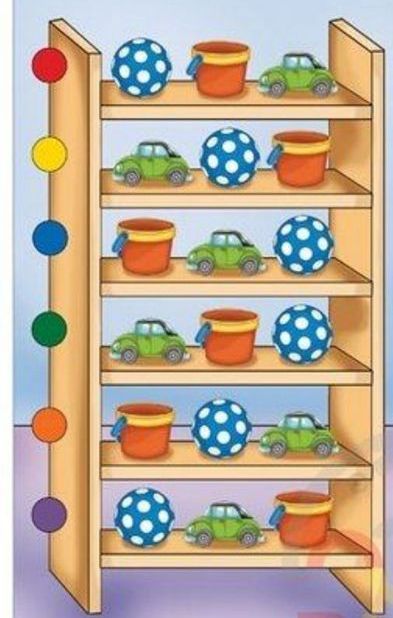 U SREDINI JE ________________.U SREDINI JE ________________.U SREDINI JE _________________.U SREDINI JE ________________.U SREDINI JE _________________.ZAOKRUŽI I NAPIŠI ŠTO SE NALAZI NA LIJEVOJ STRANI POLICE- KANTICA, LOPTA ILI AUTIĆ.NA LIJEVOJ STRANI POLICE JE ___________.NA LIJEVOJ STRANI POLICE JE ___________.NA LIJEVOJ STRANI POLICE JE ___________.NA LIJEVOJ STRANI POLICE JE ___________.NA LIJEVOJ STRANI POLICE JE ___________.NA LIJEVOJ STRANI POLICE JE___________.ZAOKRUŽI I NAPIŠI ŠTO SE NALAZI NA DESNOJ STRANI POLICE - KANTICA, LOPTA ILI AUTIĆ.NA DESNOJ STRANI POLICE JE ___________.NA DESNOJ STRANI POLICE JE ___________.NA DESNOJ STRANI POLICE JE____________.NA DESNOJ STRANI POLICE JE___________.NA DESNOJ STRANI POLICE JE___________.NA DESNOJ STRANI POLICE JE____________.Oboji lijevu ruku crvenom bojom.Oboji desnu ruku plavom bojom.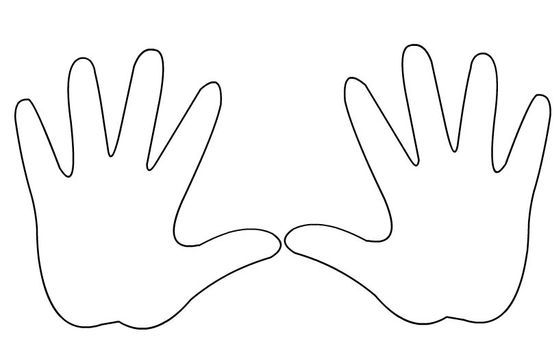 Sve kornjače koje idu desno oboji zelenom bojom.Sve kornjače koje idu lijevo oboji žutom bojom.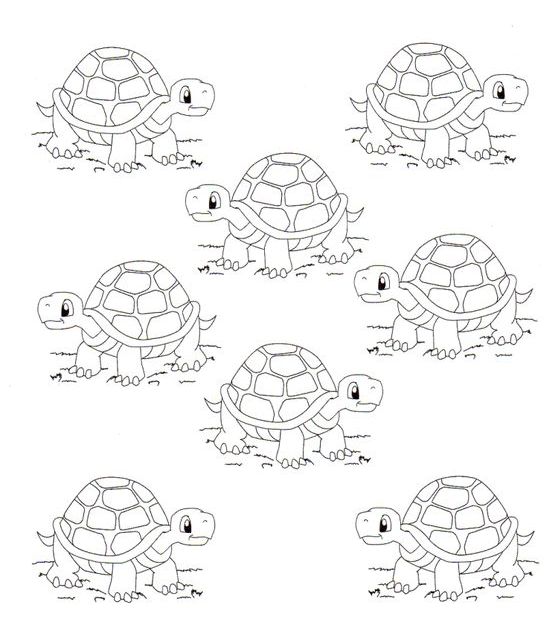 Oboji lik u sredini.